ที่  มท ๐๘๑๖.3/ว		       กรมส่งเสริมการปกครองท้องถิ่น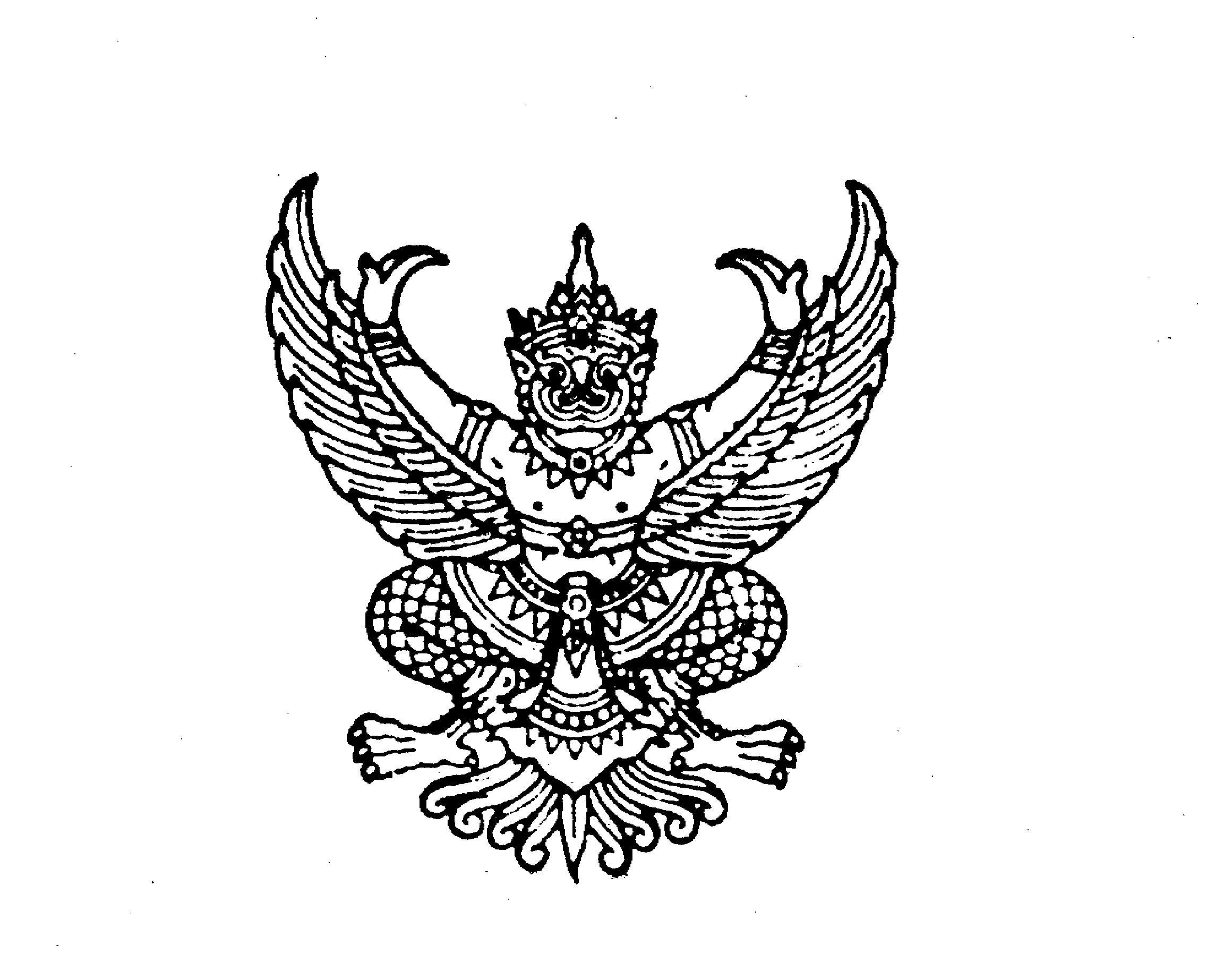 	         ถนนนครราชสีมา  กทม. ๑03๐๐						        มิถุนายน  ๒๕๖๔เรื่อง  การอบรมความรู้เรื่องการประกันคุณภาพภายในสถานศึกษาผ่านรูปแบบออนไลน์เรียน  ผู้ว่าราชการจังหวัด ทุกจังหวัดสิ่งที่ส่งมาด้วย  รายละเอียดการอบรม						        จำนวน 1 ฉบับ		ด้วยกรมส่งเสริมการปกครองท้องถิ่นได้จัดการอบรมความรู้เรื่องการประกันคุณภาพภายในสถานศึกษาผ่านรูปแบบออนไลน์ เรื่อง “4 ทริคการเขียน SAR อย่างไร...ให้ปัง” แบ่งเนื้อหาเป็น 3 ตอน ประกอบด้วย ตอนที่ 1. 6 ขั้นตอนของการจัดทำระบบประกันคุณภาพภายใน ตอนที่ 2. เขียน SAR อย่างไร ให้...ปัง เจาะ มาตรฐานที่ 1 และ 2  ตอนที่ 3. เขียน SAR อย่างไร ให้...ปัง เจาะ มาตรฐานที่ 3                                 โดย ดร.สิริยากร  กองทอง ประธานหน่วยพัฒนาครู “พลังความคิด” เป็นวิทยากร กำหนดเผยแพร่ผ่าน YouTube ช่อง Local School Channel (LS.CHANNEL) ตั้งแต่วันที่ 29 มิถุนายน 2564 เป็นต้นไป
ผู้ที่ลงทะเบียนเข้าอบรมและมีผลคะแนนการทดสอบความรู้หลังอบรมไม่น้อยกว่าร้อยละ 70 จะได้รับเกียรติบัตรโดยให้ผู้ผ่านการอบรมดาวน์โหลดตามช่องทางที่กำหนด 		ในการนี้ เพื่อให้ครูและบุคลากรทางการศึกษาสังกัดองค์กรปกครองส่วนท้องถิ่นมีความรู้
ความเข้าใจเกี่ยวกับการประกันคุณภาพภายในสถานศึกษา และวิธีการเขียนรายงานการประเมินตนเอง 
(Self-Assessment Report : SAR) ที่มีคุณภาพ เป็นประโยชน์ต่อการกำหนดแนวทางในการปรับปรุง
และพัฒนาคุณภาพการศึกษา ขอความร่วมมือจังหวัดแจ้งองค์กรปกครองส่วนท้องถิ่นประชาสัมพันธ์
ให้ครู บุคลากรทางการศึกษา และผู้สนใจทราบ และเข้าร่วมการอบรม โดยให้สแกนคิวอาร์โค้ดท้ายหนังสือ
เพื่อยืนยันเข้าร่วมการอบรมระหว่างวันที่ 25 – 27 มิถุนายน 2564 รายละเอียดตามสิ่งที่ส่งมาด้วย	จึงเรียนมาเพื่อโปรดพิจารณา 	ขอแสดงความนับถือ    (นายประยูร  รัตนเสนีย์)                                                       อธิบดีกรมส่งเสริมการปกครองท้องถิ่นกองส่งเสริมและพัฒนาการจัดการศึกษาท้องถิ่นกลุ่มงานส่งเสริมการจัดการศึกษาท้องถิ่นโทร ๐ ๒๒๔๑ ๙๐00 ต่อ 5312 โทรสาร ๐ ๒๒๔๑ ๙๐๒๑-๓ ต่อ 218ผู้ประสานงาน นางพัชรินทร์ ชีธรรมรัตน์ โทร 063 374 3331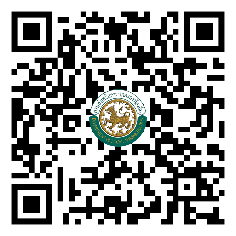 